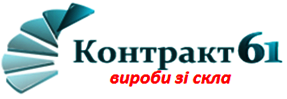 2.Суцільне фарбування*Для внутрішнього застосування4. Емаліт*Для зовнішнього та внутрішнього застосування**Ціна гартування скла враховується додатково***Нанесення  фарби на основі керамідів, що проходить процес гартуванняПРАЙС №4  -  ФАРБУВАННЯ ТА ФОТОДРУКПРАЙС №4  -  ФАРБУВАННЯ ТА ФОТОДРУКПРАЙС №4  -  ФАРБУВАННЯ ТА ФОТОДРУКПРАЙС №4  -  ФАРБУВАННЯ ТА ФОТОДРУКПРАЙС №4  -  ФАРБУВАННЯ ТА ФОТОДРУКПРАЙС №4  -  ФАРБУВАННЯ ТА ФОТОДРУК1.Фотодрук (УФ) на склі, дзеркалі МДФ та ДСП1.Фотодрук (УФ) на склі, дзеркалі МДФ та ДСП1.Фотодрук (УФ) на склі, дзеркалі МДФ та ДСП1.Фотодрук (УФ) на склі, дзеркалі МДФ та ДСП1.Фотодрук (УФ) на склі, дзеркалі МДФ та ДСП№№НайменуванняНайменуванняНайменуванняЦінаЦінаЦіна№№НайменуванняНайменуванняНайменуванняГуртоваРоздрібРоздріб11Фотодрук на склі/дзеркаліФотодрук на склі/дзеркаліФотодрук на склі/дзеркалі450грн./м.кв.550грн./м.кв.550грн./м.кв.22Фотодрук на МДФ/ДСП без нанесення праймераФотодрук на МДФ/ДСП без нанесення праймераФотодрук на МДФ/ДСП без нанесення праймера420грн./м.кв.420грн./м.кв.420грн./м.кв.33Фотодрук на МДФ/ДСП з нанесення праймераФотодрук на МДФ/ДСП з нанесення праймераФотодрук на МДФ/ДСП з нанесення праймера480грн/м.кв.480грн/м.кв.480грн/м.кв.44Ламінування(додаткове нанесення захисної плівки)Ламінування(додаткове нанесення захисної плівки)Ламінування(додаткове нанесення захисної плівки)70грн./м.кв.70грн./м.кв.70грн./м.кв.55Зразок 300х300ммЗразок 300х300ммЗразок 300х300мм50грн/шт.50грн/шт.50грн/шт.66Малюнок з сайту ShutterstockМалюнок з сайту ShutterstockМалюнок з сайту Shutterstock150грн/шт.150грн/шт.150грн/шт.Максимальний розмір:3000х1800ммМаксимальний розмір:3000х1800ммМаксимальний розмір:3000х1800ммМаксимальний розмір:3000х1800ммМаксимальний розмір:3000х1800ммМаксимальний розмір:3000х1800ммМінімальний розмір: 50х50ммМінімальний розмір: 50х50ммМінімальний розмір: 50х50ммМінімальний розмір: 50х50ммМінімальний розмір: 50х50ммМінімальний розмір: 50х50мм№НайменуванняЦінаЦіна1В один колір  (скло, дзеркало)400грн./м.кв.400грн./м.кв.2В один колір з нанесенням додаткового шару фарби  (з метою ущільнення, при використанні виробу на просвіт)500грн./м.кв.500грн./м.кв.3Кольори з додаванням компоненту металік+150,00 грн/м.кв+150,00 грн/м.кв3RAL: 9006, 9007, 1036(золото), 1035, 2013, 3032, 3033, 4011, 4012, 5025, 5026, 6035, 6036, 7048, 8025, 9022, 9023( захисна плівка не наноситься)+150,00 грн/м.кв+150,00 грн/м.кв4Виготовлення зразка(або 2-х зразків 1-го кольору)  200х200мм100,00грн.100,00грн.4Зняття фарби150, 00 грн/м.кв.150, 00 грн/м.кв.5Ремонтний комплект фарби, 100г100,00грн.100,00грн.6Зачищення торців скла. +20%грн / м.кв.. +20%грн / м.кв.Макс. Розмір:3000х1500-1800мм(в залежності від товщини скла), всі нестандартні габарити обговорюються індивідуальноМакс. Розмір:3000х1500-1800мм(в залежності від товщини скла), всі нестандартні габарити обговорюються індивідуальноМакс. Розмір:3000х1500-1800мм(в залежності від товщини скла), всі нестандартні габарити обговорюються індивідуальноМін.розмір: 100х100ммМін.розмір: 100х100ммМін.розмір: 100х100мм3.Художнє фарбування(з нанесенням малюнку)3.Художнє фарбування(з нанесенням малюнку)3.Художнє фарбування(з нанесенням малюнку)*Для внутрішнього застосування*Для внутрішнього застосування*Для внутрішнього застосування№НайменуванняЦінаЦіна1Один колір  (скло, дзеркало)600грн./м.кв.600грн./м.кв.2При додаванні кожного наступного кольору+150,00 грн./м.кв.+150,00 грн./м.кв.3З додаванням кольорів з компонентом металік  +150,00 грн./м.кв.+150,00 грн./м.кв.3RAL: 9006, 9007, 1036(золото), 1035, 2013, 3032, 3033, 4011, 4012, 5025, 5026, 6035, 6036, 7048, 8025, 9022, 9023+150,00 грн./м.кв.+150,00 грн./м.кв.4Нанесення фарбування на матову поверхню+10%,15%+10%,15%5Нанесення методом омбре(плавний перехід кольорів)+30%+30%4З додаванням ефекту"Зіркове небо"(блискітки) 360,00 грн/м.кв.360,00 грн/м.кв.5Зачищення торців скла. +10%грн / м.кв.. +10%грн / м.кв.Макс. Розмір:3000х1500-1800мм(в залежності від товщини скла), всі нестандартні габарити обговорюються індивідуальноМакс. Розмір:3000х1500-1800мм(в залежності від товщини скла), всі нестандартні габарити обговорюються індивідуальноМакс. Розмір:3000х1500-1800мм(в залежності від товщини скла), всі нестандартні габарити обговорюються індивідуальноМакс. Розмір:3000х1500-1800мм(в залежності від товщини скла), всі нестандартні габарити обговорюються індивідуальноМакс. Розмір:3000х1500-1800мм(в залежності від товщини скла), всі нестандартні габарити обговорюються індивідуальноМакс. Розмір:3000х1500-1800мм(в залежності від товщини скла), всі нестандартні габарити обговорюються індивідуальноМін.розмір: 100х100ммМін.розмір: 100х100ммМін.розмір: 100х100ммМін.розмір: 100х100ммМін.розмір: 100х100мм№№НайменуванняНайменуванняЦінаЦіна11Суцільне фарбування в один колірСуцільне фарбування в один колір800грн./м.кв.800грн./м.кв.22Художній емаліт(нанесення малюнку одним кольором)Художній емаліт(нанесення малюнку одним кольором)950,00грн./м.кв.950,00грн./м.кв.33Додавання другого кольору художнього емалітуДодавання другого кольору художнього емаліту.+ 500грн / м.кв..+ 500грн / м.кв.Макс. Розмір:3000х1500-1800мм(в залежності від товщини скла), всі нестандартні габарити обговорюються індивідуальноМакс. Розмір:3000х1500-1800мм(в залежності від товщини скла), всі нестандартні габарити обговорюються індивідуальноМакс. Розмір:3000х1500-1800мм(в залежності від товщини скла), всі нестандартні габарити обговорюються індивідуальноМакс. Розмір:3000х1500-1800мм(в залежності від товщини скла), всі нестандартні габарити обговорюються індивідуальноМакс. Розмір:3000х1500-1800мм(в залежності від товщини скла), всі нестандартні габарити обговорюються індивідуальноМін. Розмір:300х300ммМін. Розмір:300х300ммМін. Розмір:300х300ммМакет для художнього фарбування Ви можете вибрати з каталогу, або запропонувати Ваш макет.Макет для художнього фарбування Ви можете вибрати з каталогу, або запропонувати Ваш макет.Макет для художнього фарбування Ви можете вибрати з каталогу, або запропонувати Ваш макет.Макет для художнього фарбування Ви можете вибрати з каталогу, або запропонувати Ваш макет.Макет для художнього фарбування Ви можете вибрати з каталогу, або запропонувати Ваш макет.Перехід одного кольору в інший, можливість використання певної кількості кольорів, можливість виконати фарбування з дрібними елементами обговорюється з дизайнером індивідуально.Перехід одного кольору в інший, можливість використання певної кількості кольорів, можливість виконати фарбування з дрібними елементами обговорюється з дизайнером індивідуально.Перехід одного кольору в інший, можливість використання певної кількості кольорів, можливість виконати фарбування з дрібними елементами обговорюється з дизайнером індивідуально.Перехід одного кольору в інший, можливість використання певної кількості кольорів, можливість виконати фарбування з дрібними елементами обговорюється з дизайнером індивідуально.Перехід одного кольору в інший, можливість використання певної кількості кольорів, можливість виконати фарбування з дрібними елементами обговорюється з дизайнером індивідуально.Підбір кольорів виконується  по каталогу RAL, ICA, KEMILAK, NCS. Підбір кольорів виконується  по каталогу RAL, ICA, KEMILAK, NCS. Підбір кольорів виконується  по каталогу RAL, ICA, KEMILAK, NCS. Підбір кольорів виконується  по каталогу RAL, ICA, KEMILAK, NCS. Підбір кольорів виконується  по каталогу RAL, ICA, KEMILAK, NCS. Базу кольорів для емалювання надаємо індивідуально.Базу кольорів для емалювання надаємо індивідуально.Базу кольорів для емалювання надаємо індивідуально.Базу кольорів для емалювання надаємо індивідуально.Базу кольорів для емалювання надаємо індивідуально.Ціна вказана без врахування вартості скла.Ціна вказана без врахування вартості скла.Ціна вказана без врахування вартості скла.Якщо фарбування виконувалося на сировині замовнка будь-які рекламації не приймаються.Якщо фарбування виконувалося на сировині замовнка будь-які рекламації не приймаються.Якщо фарбування виконувалося на сировині замовнка будь-які рекламації не приймаються.Рекламації , що спричинені механічним шляхом або невідповідністю використання продукції не приймаються.Рекламації , що спричинені механічним шляхом або невідповідністю використання продукції не приймаються.Рекламації , що спричинені механічним шляхом або невідповідністю використання продукції не приймаються.Рекламації , що спричинені механічним шляхом або невідповідністю використання продукції не приймаються.Рекламації , що спричинені механічним шляхом або невідповідністю використання продукції не приймаються.Термін виконання робіт від 5 до 14 робочих днів, в залежності від завантаження виробництва.Термін виконання робіт від 5 до 14 робочих днів, в залежності від завантаження виробництва.Термін виконання робіт від 5 до 14 робочих днів, в залежності від завантаження виробництва.При прискоренні термінів виконання враховується націнка 20-100%, в залежності від При прискоренні термінів виконання враховується націнка 20-100%, в залежності від При прискоренні термінів виконання враховується націнка 20-100%, в залежності від складності роботи та завантаження виробництва.складності роботи та завантаження виробництва.складності роботи та завантаження виробництва.Готова продукція зберігається на складі виробництва до 3 робочих днів. Готова продукція зберігається на складі виробництва до 3 робочих днів. Готова продукція зберігається на складі виробництва до 3 робочих днів. Подальше зберігання несе в собі плату за складські послуги- 2% від вартості замовлення.Подальше зберігання несе в собі плату за складські послуги- 2% від вартості замовлення.Подальше зберігання несе в собі плату за складські послуги- 2% від вартості замовлення.                                  Мінімальна вартість замовлення 500грн.                                  Мінімальна вартість замовлення 500грн.Будь-які претензії щодо якості продукції приймаються протягом доби після отримання товаруБудь-які претензії щодо якості продукції приймаються протягом доби після отримання товаруБудь-які претензії щодо якості продукції приймаються протягом доби після отримання товаруБудь-які претензії щодо якості продукції приймаються протягом доби після отримання товару                                             Ціна вказана з урахуванням ПДВ станом на 7.11.2018р.                                             Ціна вказана з урахуванням ПДВ станом на 7.11.2018р.                                                Ціна вказана без врахування вартості скла                                                Ціна вказана без врахування вартості скла                                                       Виконуємо доставку продукції(див.прайс№7)                                                       Виконуємо доставку продукції(див.прайс№7)